Dzień dobry przedszkolaki.Witamy Was w kolejnym dniu i zapraszamy do zabawy.Środa -”KOLOROWE FLAGI”.Zapraszam do współnej zabawy przy piosence.
https://www.youtube.com/watch?v=Vq4LxW6QX7I 2.”Kolorowe flagi”-przygotuj razem z rodzicami niewielkie prostokątne karttki w kolorach;biały, niebieski,czerwony, żółty,zielony, czarny.Zobacz jak wyglądają flagi różnych narodów-Karta pracy „Razem się bawimy” str.8cz.4,  ułóż kilka dowolnych flag, policz ile flag udało ci się ułożyć, na koniec ułóż flagę Polski,opisz jak ona wygląda.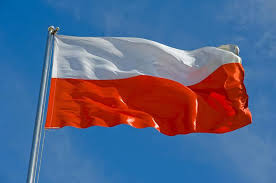 Wiersz „Flaga „ Cz. Janczarski 
Powiewa flaga, 
gdy wiatr się zerwie. 
A na tej fladze 
biel jest i czerwień. 
Czerwień - to miłość, 
biel - serce czyste... 
Piękne są nasze 
barwy ojczyste. 3.”Flaga Polski „-ćwiczenia grafomotoryczne-katra pracy „Razem się bawimy”str.9 cz.44.Posłuchaj piosenki „Mój kraj jest naj”-obejrzyj ilustracje opowiedz co na nich widzisz.https://www.youtube.com/watch?v=GIyJnhY_HHU&fbclid=IwAR1sB75jT0ZGlSXSwh_VQhCdQw7s4N5SpGHCZHaYVCJl5_aiuQcBEfpQMhIGÓRY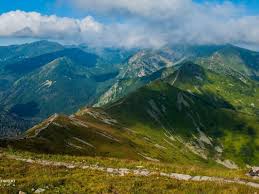 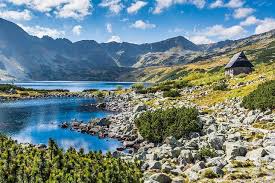 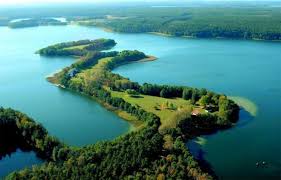 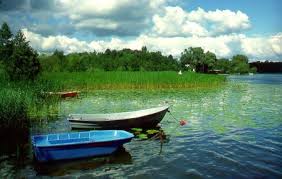 MORZ BAŁTYCKI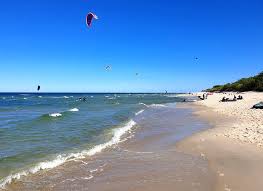 GDAŃSK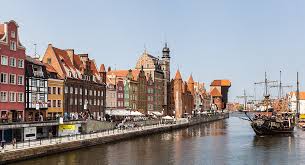 KRAKÓW.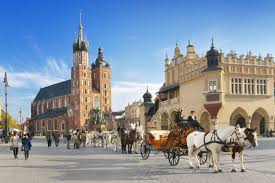 5.Flaga Polski – poproś rodziców o wydrukowanie konturu mapy Polski, pomaluj ją na biało- czerwono, lub pomaluj swoją dłoń na biało-czerwono i odbij w środku mapy.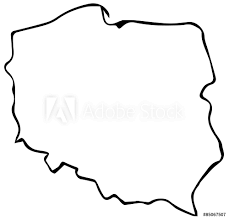 6.Posłuchaj legendy O LECHU, CZECHU I RUSIE - O POWSTANIU PAŃSTWA POLSKIEGOhttps://www.youtube.com/watch?v=1t3bnkmvvoMMiłej zabawy. Pani Aneta Pani Kinga.Praca dla chętnych.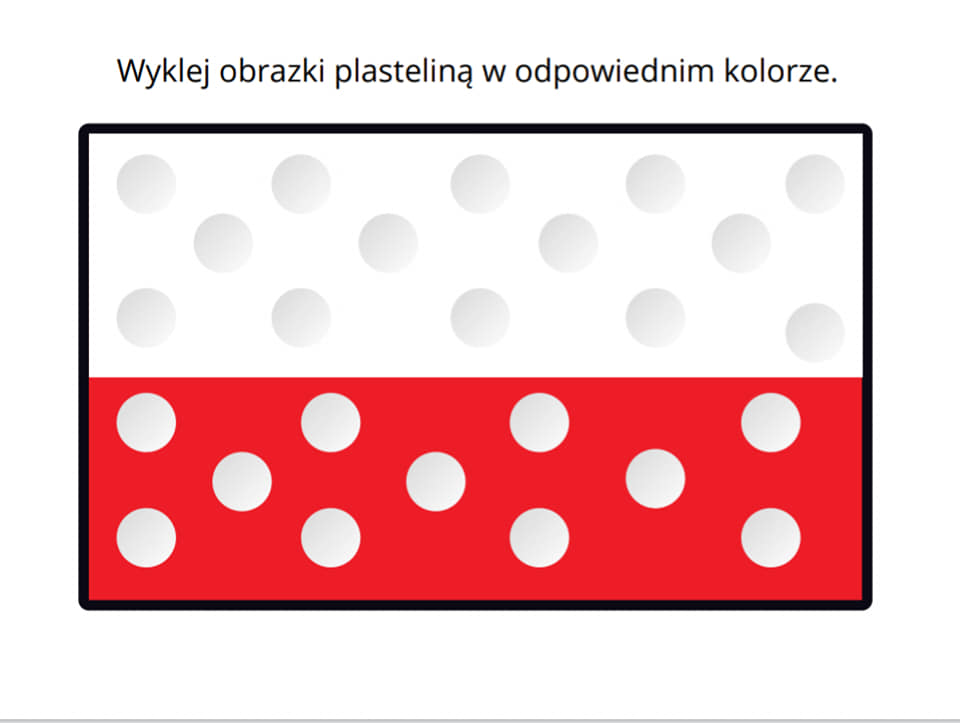 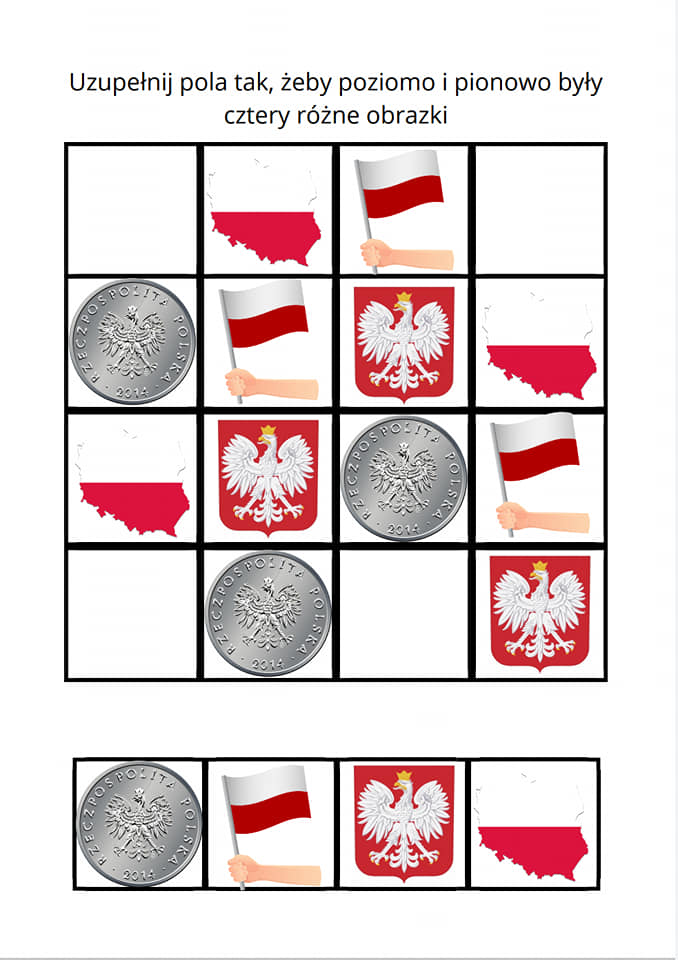 Gra planszowa dla całej rodziny.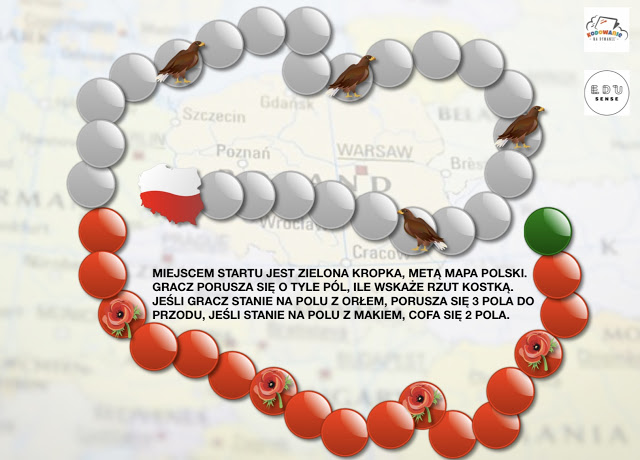 